 GÜLHANE SAĞLIK BİLİMLERİ ENSTİTÜSÜ
STAJYER ÖĞRENCİ MÜRACAAT SONUCU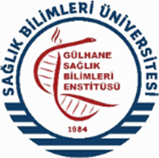 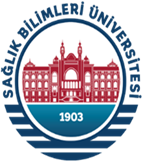 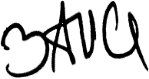 						Prof. Dr. İsmail Yaşar AVCI
						Staj Komisyonu BaşkanıÖĞRENCİ 
KİMLİĞİSTAJ YAPMAK İSTEDİĞİ 
BİRİMMÜRACAAT 
SONUCUÜlkü İrem YILMAZAr-Ge MerkeziDönem (10 Haziran 2019)STAJA KABUL EDİLDİ